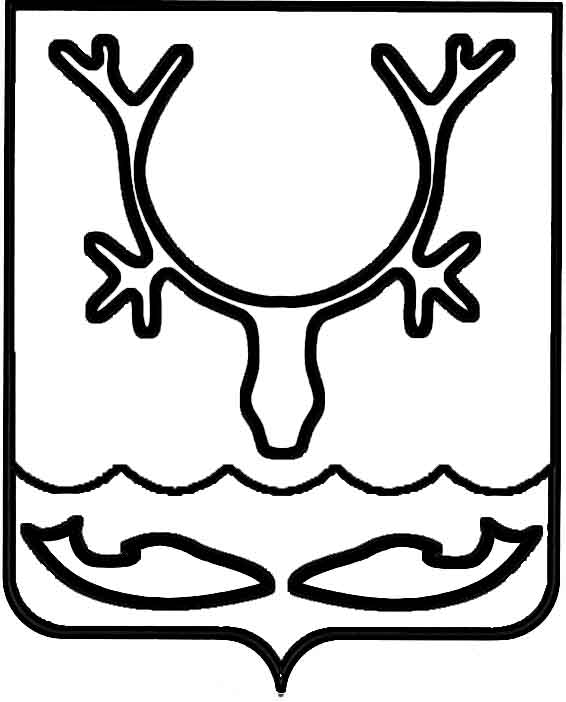 Администрация муниципального образования
"Городской округ "Город Нарьян-Мар"ПОСТАНОВЛЕНИЕО внесении изменения в постановление Администрации муниципального образования "Городской округ "Город Нарьян-Мар"               от 22.07.2022 № 903 В соответствии с Федеральным законом от 27.07.2010 № 210-ФЗ 
"Об организации предоставления государственных и муниципальных услуг" Администрация муниципального образования "Городской округ "Город Нарьян-Мар" П О С Т А Н О В Л Я Е Т:1.	Внести в постановление Администрации муниципального образования "Городской округ "Город Нарьян-Мар" от 22.07.2022 № 903 "Об утверждении Порядка разработки и утверждения административных регламентов предоставления муниципальных услуг Администрацией муниципального образования "Городской округ "Город Нарьян-Мар" и типового административного регламента предоставления муниципальных услуг Администрацией муниципального образования "Городской округ "Город Нарьян-Мар" следующее изменение:1.1. Дополнить постановление пунктом 4.1. следующего содержания:"4.1. При разработке административных регламентов в подсистеме разработки 
и утверждения административных регламентов предоставления государственных (муниципальных) услуг (Конструктор цифровых регламентов) Федеральной государственной информационной системы" Федеральный реестр государственных 
и муниципальных услуг (функций)" применяется форма, установленная данной системой.". 2.	Настоящее постановление вступает в силу со дня его официального опубликования.25.03.2024№508И.о. главы города Нарьян-Мара А.Н. Бережной